《嵌入式计算机系统及实验》课程教学大纲（2020版）附表：课程目标达成度评价课程基本信息（Course Information）课程基本信息（Course Information）课程基本信息（Course Information）课程基本信息（Course Information）课程基本信息（Course Information）课程基本信息（Course Information）课程基本信息（Course Information）课程基本信息（Course Information）课程基本信息（Course Information）课程代码（Course Code）BI252BI252BI252*学时（Credit Hours）4848*学分（Credits）3*课程名称（Course Name）（中文）嵌入式计算机系统以及实验（中文）嵌入式计算机系统以及实验（中文）嵌入式计算机系统以及实验（中文）嵌入式计算机系统以及实验（中文）嵌入式计算机系统以及实验（中文）嵌入式计算机系统以及实验（中文）嵌入式计算机系统以及实验（中文）嵌入式计算机系统以及实验*课程名称（Course Name）（英文）Embedded Computer System and Experiment（英文）Embedded Computer System and Experiment（英文）Embedded Computer System and Experiment（英文）Embedded Computer System and Experiment（英文）Embedded Computer System and Experiment（英文）Embedded Computer System and Experiment（英文）Embedded Computer System and Experiment（英文）Embedded Computer System and Experiment课程类型 (Course Type)专业选修课专业选修课专业选修课专业选修课专业选修课专业选修课专业选修课专业选修课授课对象（Target Audience）生物医学工程专业本科二年级、三年级学生生物医学工程专业本科二年级、三年级学生生物医学工程专业本科二年级、三年级学生生物医学工程专业本科二年级、三年级学生生物医学工程专业本科二年级、三年级学生生物医学工程专业本科二年级、三年级学生生物医学工程专业本科二年级、三年级学生生物医学工程专业本科二年级、三年级学生授课语言 (Language of Instruction)全中文全中文全中文全中文全中文全中文全中文全中文*开课院系（School）生物医学工程学院生物医学工程学院生物医学工程学院生物医学工程学院生物医学工程学院生物医学工程学院生物医学工程学院生物医学工程学院先修课程（Prerequisite）数字电路，C语言数字电路，C语言数字电路，C语言后续课程
(post）*课程负责人（Instructor）牛金海牛金海牛金海课程网址
(Course Webpage)*课程简介（中文）（Description）（中文300-500字，含课程性质、主要教学内容、课程教学目标等）嵌入式计算机系统是一门结合模拟电路、数字电路与C++程序设计的学科。本课程主要介绍嵌入式系统及其在医疗仪器中的应用，MSC51的基本原理与指令系统，Keil51与proteus的使用，IO和其他外设的接口和扩展技术，MSP430的基本原理与指令系统，IAR/CCS的使用，以及32微嵌入式微处理器ARM。通过学习本课程，学生能够具备利用proteus设计原理图和仿真的能力，MCS-51的程序设计能力，同时具备MSP430的程序设计和在线仿真的能力。通过本课程学习，学生将掌握嵌入式处理器的工作原理，并能根据实际需求开发设计基于嵌入式技术的科学实验平台或者新型医疗仪器，具备将嵌入式技术应用到生物医学工程领域的能力。（中文300-500字，含课程性质、主要教学内容、课程教学目标等）嵌入式计算机系统是一门结合模拟电路、数字电路与C++程序设计的学科。本课程主要介绍嵌入式系统及其在医疗仪器中的应用，MSC51的基本原理与指令系统，Keil51与proteus的使用，IO和其他外设的接口和扩展技术，MSP430的基本原理与指令系统，IAR/CCS的使用，以及32微嵌入式微处理器ARM。通过学习本课程，学生能够具备利用proteus设计原理图和仿真的能力，MCS-51的程序设计能力，同时具备MSP430的程序设计和在线仿真的能力。通过本课程学习，学生将掌握嵌入式处理器的工作原理，并能根据实际需求开发设计基于嵌入式技术的科学实验平台或者新型医疗仪器，具备将嵌入式技术应用到生物医学工程领域的能力。（中文300-500字，含课程性质、主要教学内容、课程教学目标等）嵌入式计算机系统是一门结合模拟电路、数字电路与C++程序设计的学科。本课程主要介绍嵌入式系统及其在医疗仪器中的应用，MSC51的基本原理与指令系统，Keil51与proteus的使用，IO和其他外设的接口和扩展技术，MSP430的基本原理与指令系统，IAR/CCS的使用，以及32微嵌入式微处理器ARM。通过学习本课程，学生能够具备利用proteus设计原理图和仿真的能力，MCS-51的程序设计能力，同时具备MSP430的程序设计和在线仿真的能力。通过本课程学习，学生将掌握嵌入式处理器的工作原理，并能根据实际需求开发设计基于嵌入式技术的科学实验平台或者新型医疗仪器，具备将嵌入式技术应用到生物医学工程领域的能力。（中文300-500字，含课程性质、主要教学内容、课程教学目标等）嵌入式计算机系统是一门结合模拟电路、数字电路与C++程序设计的学科。本课程主要介绍嵌入式系统及其在医疗仪器中的应用，MSC51的基本原理与指令系统，Keil51与proteus的使用，IO和其他外设的接口和扩展技术，MSP430的基本原理与指令系统，IAR/CCS的使用，以及32微嵌入式微处理器ARM。通过学习本课程，学生能够具备利用proteus设计原理图和仿真的能力，MCS-51的程序设计能力，同时具备MSP430的程序设计和在线仿真的能力。通过本课程学习，学生将掌握嵌入式处理器的工作原理，并能根据实际需求开发设计基于嵌入式技术的科学实验平台或者新型医疗仪器，具备将嵌入式技术应用到生物医学工程领域的能力。（中文300-500字，含课程性质、主要教学内容、课程教学目标等）嵌入式计算机系统是一门结合模拟电路、数字电路与C++程序设计的学科。本课程主要介绍嵌入式系统及其在医疗仪器中的应用，MSC51的基本原理与指令系统，Keil51与proteus的使用，IO和其他外设的接口和扩展技术，MSP430的基本原理与指令系统，IAR/CCS的使用，以及32微嵌入式微处理器ARM。通过学习本课程，学生能够具备利用proteus设计原理图和仿真的能力，MCS-51的程序设计能力，同时具备MSP430的程序设计和在线仿真的能力。通过本课程学习，学生将掌握嵌入式处理器的工作原理，并能根据实际需求开发设计基于嵌入式技术的科学实验平台或者新型医疗仪器，具备将嵌入式技术应用到生物医学工程领域的能力。（中文300-500字，含课程性质、主要教学内容、课程教学目标等）嵌入式计算机系统是一门结合模拟电路、数字电路与C++程序设计的学科。本课程主要介绍嵌入式系统及其在医疗仪器中的应用，MSC51的基本原理与指令系统，Keil51与proteus的使用，IO和其他外设的接口和扩展技术，MSP430的基本原理与指令系统，IAR/CCS的使用，以及32微嵌入式微处理器ARM。通过学习本课程，学生能够具备利用proteus设计原理图和仿真的能力，MCS-51的程序设计能力，同时具备MSP430的程序设计和在线仿真的能力。通过本课程学习，学生将掌握嵌入式处理器的工作原理，并能根据实际需求开发设计基于嵌入式技术的科学实验平台或者新型医疗仪器，具备将嵌入式技术应用到生物医学工程领域的能力。（中文300-500字，含课程性质、主要教学内容、课程教学目标等）嵌入式计算机系统是一门结合模拟电路、数字电路与C++程序设计的学科。本课程主要介绍嵌入式系统及其在医疗仪器中的应用，MSC51的基本原理与指令系统，Keil51与proteus的使用，IO和其他外设的接口和扩展技术，MSP430的基本原理与指令系统，IAR/CCS的使用，以及32微嵌入式微处理器ARM。通过学习本课程，学生能够具备利用proteus设计原理图和仿真的能力，MCS-51的程序设计能力，同时具备MSP430的程序设计和在线仿真的能力。通过本课程学习，学生将掌握嵌入式处理器的工作原理，并能根据实际需求开发设计基于嵌入式技术的科学实验平台或者新型医疗仪器，具备将嵌入式技术应用到生物医学工程领域的能力。（中文300-500字，含课程性质、主要教学内容、课程教学目标等）嵌入式计算机系统是一门结合模拟电路、数字电路与C++程序设计的学科。本课程主要介绍嵌入式系统及其在医疗仪器中的应用，MSC51的基本原理与指令系统，Keil51与proteus的使用，IO和其他外设的接口和扩展技术，MSP430的基本原理与指令系统，IAR/CCS的使用，以及32微嵌入式微处理器ARM。通过学习本课程，学生能够具备利用proteus设计原理图和仿真的能力，MCS-51的程序设计能力，同时具备MSP430的程序设计和在线仿真的能力。通过本课程学习，学生将掌握嵌入式处理器的工作原理，并能根据实际需求开发设计基于嵌入式技术的科学实验平台或者新型医疗仪器，具备将嵌入式技术应用到生物医学工程领域的能力。*课程简介（英文）（Description）（英文300-500字）The embedded computer system is a subject that is combined with analog circuit, digital circuit and C++ programing. In this class, basic knowledge of embedded systems and its applications in medical instrument will be introduced. In addition, knowledge of principles and instruction system of MSC-51 and the use of Keil51 and proteus will also be taught. In the second half semester, students will be introduced of the knowledge of principles and instruction system of MSP 430. At the same time, the assorted software, IAR/CCS, is also the course content. At the end of the class, the basic knowledge of 32-bit embedded system, ARM, will be introduced. By this class, students can get the ability to program with ASM and C language on embedded system platform and use simulating software Proteus to design schematic diagram and simulate on PC. Besides, they can also design software programs and debug issue in program independently and a simple Biomedical system based on embedded system.（英文300-500字）The embedded computer system is a subject that is combined with analog circuit, digital circuit and C++ programing. In this class, basic knowledge of embedded systems and its applications in medical instrument will be introduced. In addition, knowledge of principles and instruction system of MSC-51 and the use of Keil51 and proteus will also be taught. In the second half semester, students will be introduced of the knowledge of principles and instruction system of MSP 430. At the same time, the assorted software, IAR/CCS, is also the course content. At the end of the class, the basic knowledge of 32-bit embedded system, ARM, will be introduced. By this class, students can get the ability to program with ASM and C language on embedded system platform and use simulating software Proteus to design schematic diagram and simulate on PC. Besides, they can also design software programs and debug issue in program independently and a simple Biomedical system based on embedded system.（英文300-500字）The embedded computer system is a subject that is combined with analog circuit, digital circuit and C++ programing. In this class, basic knowledge of embedded systems and its applications in medical instrument will be introduced. In addition, knowledge of principles and instruction system of MSC-51 and the use of Keil51 and proteus will also be taught. In the second half semester, students will be introduced of the knowledge of principles and instruction system of MSP 430. At the same time, the assorted software, IAR/CCS, is also the course content. At the end of the class, the basic knowledge of 32-bit embedded system, ARM, will be introduced. By this class, students can get the ability to program with ASM and C language on embedded system platform and use simulating software Proteus to design schematic diagram and simulate on PC. Besides, they can also design software programs and debug issue in program independently and a simple Biomedical system based on embedded system.（英文300-500字）The embedded computer system is a subject that is combined with analog circuit, digital circuit and C++ programing. In this class, basic knowledge of embedded systems and its applications in medical instrument will be introduced. In addition, knowledge of principles and instruction system of MSC-51 and the use of Keil51 and proteus will also be taught. In the second half semester, students will be introduced of the knowledge of principles and instruction system of MSP 430. At the same time, the assorted software, IAR/CCS, is also the course content. At the end of the class, the basic knowledge of 32-bit embedded system, ARM, will be introduced. By this class, students can get the ability to program with ASM and C language on embedded system platform and use simulating software Proteus to design schematic diagram and simulate on PC. Besides, they can also design software programs and debug issue in program independently and a simple Biomedical system based on embedded system.（英文300-500字）The embedded computer system is a subject that is combined with analog circuit, digital circuit and C++ programing. In this class, basic knowledge of embedded systems and its applications in medical instrument will be introduced. In addition, knowledge of principles and instruction system of MSC-51 and the use of Keil51 and proteus will also be taught. In the second half semester, students will be introduced of the knowledge of principles and instruction system of MSP 430. At the same time, the assorted software, IAR/CCS, is also the course content. At the end of the class, the basic knowledge of 32-bit embedded system, ARM, will be introduced. By this class, students can get the ability to program with ASM and C language on embedded system platform and use simulating software Proteus to design schematic diagram and simulate on PC. Besides, they can also design software programs and debug issue in program independently and a simple Biomedical system based on embedded system.（英文300-500字）The embedded computer system is a subject that is combined with analog circuit, digital circuit and C++ programing. In this class, basic knowledge of embedded systems and its applications in medical instrument will be introduced. In addition, knowledge of principles and instruction system of MSC-51 and the use of Keil51 and proteus will also be taught. In the second half semester, students will be introduced of the knowledge of principles and instruction system of MSP 430. At the same time, the assorted software, IAR/CCS, is also the course content. At the end of the class, the basic knowledge of 32-bit embedded system, ARM, will be introduced. By this class, students can get the ability to program with ASM and C language on embedded system platform and use simulating software Proteus to design schematic diagram and simulate on PC. Besides, they can also design software programs and debug issue in program independently and a simple Biomedical system based on embedded system.（英文300-500字）The embedded computer system is a subject that is combined with analog circuit, digital circuit and C++ programing. In this class, basic knowledge of embedded systems and its applications in medical instrument will be introduced. In addition, knowledge of principles and instruction system of MSC-51 and the use of Keil51 and proteus will also be taught. In the second half semester, students will be introduced of the knowledge of principles and instruction system of MSP 430. At the same time, the assorted software, IAR/CCS, is also the course content. At the end of the class, the basic knowledge of 32-bit embedded system, ARM, will be introduced. By this class, students can get the ability to program with ASM and C language on embedded system platform and use simulating software Proteus to design schematic diagram and simulate on PC. Besides, they can also design software programs and debug issue in program independently and a simple Biomedical system based on embedded system.（英文300-500字）The embedded computer system is a subject that is combined with analog circuit, digital circuit and C++ programing. In this class, basic knowledge of embedded systems and its applications in medical instrument will be introduced. In addition, knowledge of principles and instruction system of MSC-51 and the use of Keil51 and proteus will also be taught. In the second half semester, students will be introduced of the knowledge of principles and instruction system of MSP 430. At the same time, the assorted software, IAR/CCS, is also the course content. At the end of the class, the basic knowledge of 32-bit embedded system, ARM, will be introduced. By this class, students can get the ability to program with ASM and C language on embedded system platform and use simulating software Proteus to design schematic diagram and simulate on PC. Besides, they can also design software programs and debug issue in program independently and a simple Biomedical system based on embedded system.课程目标与内容（Course objectives and contents）课程目标与内容（Course objectives and contents）课程目标与内容（Course objectives and contents）课程目标与内容（Course objectives and contents）课程目标与内容（Course objectives and contents）课程目标与内容（Course objectives and contents）课程目标与内容（Course objectives and contents）课程目标与内容（Course objectives and contents）课程目标与内容（Course objectives and contents）*课程目标 (Course Object)LO1.	To have knowledge of the principles and applications of Embedded System（MSC-51 8bit, MSP430 16bit and ARM 32bit）（A3，B2，C5，D1）LO2.	To develop the students’ abilities to Program and debug embedded software programs independently with C and ASM language（A3，B2，C2，D1）LO3.To develop the students’ abilities to design hardware system with Embedded system technology and have ability to debug issue in it independently（A4，B2，C5，D2）LO4.	To learn basic flow of designing a biomedical system based on embedded technique and can complete a design case in a team（A5，B2，C2，D2）Student Outcome 2Performance Indicator 2-2will be addressed by LO1, LO2, LO3;Student Outcome 5Performance Indicator 5-1will be addressed by LO3 and LO4;LO1 is assessed by in-class quizzes, homework and exam;LO2 is assessed by homework and exam.LO3is assessed by experiment and mini project;LO4is assessed by experiment and mini project.Notes:SO2. an ability to apply engineering design to produce solutions that meet specified needs with consideration of public health, safety, and welfare, as well as global, cultural, social, environmental, and economic factors SO5. an ability to function effectively on a team whose members together provide leadership, create a collaborative and inclusive environment, establish goals, plan tasks, and meet objectives上海交通大学本科人才培养目标：http://jwc.sjtu.edu.cn/web/sjtu/198052-1980000007282.htmLO1.	To have knowledge of the principles and applications of Embedded System（MSC-51 8bit, MSP430 16bit and ARM 32bit）（A3，B2，C5，D1）LO2.	To develop the students’ abilities to Program and debug embedded software programs independently with C and ASM language（A3，B2，C2，D1）LO3.To develop the students’ abilities to design hardware system with Embedded system technology and have ability to debug issue in it independently（A4，B2，C5，D2）LO4.	To learn basic flow of designing a biomedical system based on embedded technique and can complete a design case in a team（A5，B2，C2，D2）Student Outcome 2Performance Indicator 2-2will be addressed by LO1, LO2, LO3;Student Outcome 5Performance Indicator 5-1will be addressed by LO3 and LO4;LO1 is assessed by in-class quizzes, homework and exam;LO2 is assessed by homework and exam.LO3is assessed by experiment and mini project;LO4is assessed by experiment and mini project.Notes:SO2. an ability to apply engineering design to produce solutions that meet specified needs with consideration of public health, safety, and welfare, as well as global, cultural, social, environmental, and economic factors SO5. an ability to function effectively on a team whose members together provide leadership, create a collaborative and inclusive environment, establish goals, plan tasks, and meet objectives上海交通大学本科人才培养目标：http://jwc.sjtu.edu.cn/web/sjtu/198052-1980000007282.htmLO1.	To have knowledge of the principles and applications of Embedded System（MSC-51 8bit, MSP430 16bit and ARM 32bit）（A3，B2，C5，D1）LO2.	To develop the students’ abilities to Program and debug embedded software programs independently with C and ASM language（A3，B2，C2，D1）LO3.To develop the students’ abilities to design hardware system with Embedded system technology and have ability to debug issue in it independently（A4，B2，C5，D2）LO4.	To learn basic flow of designing a biomedical system based on embedded technique and can complete a design case in a team（A5，B2，C2，D2）Student Outcome 2Performance Indicator 2-2will be addressed by LO1, LO2, LO3;Student Outcome 5Performance Indicator 5-1will be addressed by LO3 and LO4;LO1 is assessed by in-class quizzes, homework and exam;LO2 is assessed by homework and exam.LO3is assessed by experiment and mini project;LO4is assessed by experiment and mini project.Notes:SO2. an ability to apply engineering design to produce solutions that meet specified needs with consideration of public health, safety, and welfare, as well as global, cultural, social, environmental, and economic factors SO5. an ability to function effectively on a team whose members together provide leadership, create a collaborative and inclusive environment, establish goals, plan tasks, and meet objectives上海交通大学本科人才培养目标：http://jwc.sjtu.edu.cn/web/sjtu/198052-1980000007282.htmLO1.	To have knowledge of the principles and applications of Embedded System（MSC-51 8bit, MSP430 16bit and ARM 32bit）（A3，B2，C5，D1）LO2.	To develop the students’ abilities to Program and debug embedded software programs independently with C and ASM language（A3，B2，C2，D1）LO3.To develop the students’ abilities to design hardware system with Embedded system technology and have ability to debug issue in it independently（A4，B2，C5，D2）LO4.	To learn basic flow of designing a biomedical system based on embedded technique and can complete a design case in a team（A5，B2，C2，D2）Student Outcome 2Performance Indicator 2-2will be addressed by LO1, LO2, LO3;Student Outcome 5Performance Indicator 5-1will be addressed by LO3 and LO4;LO1 is assessed by in-class quizzes, homework and exam;LO2 is assessed by homework and exam.LO3is assessed by experiment and mini project;LO4is assessed by experiment and mini project.Notes:SO2. an ability to apply engineering design to produce solutions that meet specified needs with consideration of public health, safety, and welfare, as well as global, cultural, social, environmental, and economic factors SO5. an ability to function effectively on a team whose members together provide leadership, create a collaborative and inclusive environment, establish goals, plan tasks, and meet objectives上海交通大学本科人才培养目标：http://jwc.sjtu.edu.cn/web/sjtu/198052-1980000007282.htmLO1.	To have knowledge of the principles and applications of Embedded System（MSC-51 8bit, MSP430 16bit and ARM 32bit）（A3，B2，C5，D1）LO2.	To develop the students’ abilities to Program and debug embedded software programs independently with C and ASM language（A3，B2，C2，D1）LO3.To develop the students’ abilities to design hardware system with Embedded system technology and have ability to debug issue in it independently（A4，B2，C5，D2）LO4.	To learn basic flow of designing a biomedical system based on embedded technique and can complete a design case in a team（A5，B2，C2，D2）Student Outcome 2Performance Indicator 2-2will be addressed by LO1, LO2, LO3;Student Outcome 5Performance Indicator 5-1will be addressed by LO3 and LO4;LO1 is assessed by in-class quizzes, homework and exam;LO2 is assessed by homework and exam.LO3is assessed by experiment and mini project;LO4is assessed by experiment and mini project.Notes:SO2. an ability to apply engineering design to produce solutions that meet specified needs with consideration of public health, safety, and welfare, as well as global, cultural, social, environmental, and economic factors SO5. an ability to function effectively on a team whose members together provide leadership, create a collaborative and inclusive environment, establish goals, plan tasks, and meet objectives上海交通大学本科人才培养目标：http://jwc.sjtu.edu.cn/web/sjtu/198052-1980000007282.htmLO1.	To have knowledge of the principles and applications of Embedded System（MSC-51 8bit, MSP430 16bit and ARM 32bit）（A3，B2，C5，D1）LO2.	To develop the students’ abilities to Program and debug embedded software programs independently with C and ASM language（A3，B2，C2，D1）LO3.To develop the students’ abilities to design hardware system with Embedded system technology and have ability to debug issue in it independently（A4，B2，C5，D2）LO4.	To learn basic flow of designing a biomedical system based on embedded technique and can complete a design case in a team（A5，B2，C2，D2）Student Outcome 2Performance Indicator 2-2will be addressed by LO1, LO2, LO3;Student Outcome 5Performance Indicator 5-1will be addressed by LO3 and LO4;LO1 is assessed by in-class quizzes, homework and exam;LO2 is assessed by homework and exam.LO3is assessed by experiment and mini project;LO4is assessed by experiment and mini project.Notes:SO2. an ability to apply engineering design to produce solutions that meet specified needs with consideration of public health, safety, and welfare, as well as global, cultural, social, environmental, and economic factors SO5. an ability to function effectively on a team whose members together provide leadership, create a collaborative and inclusive environment, establish goals, plan tasks, and meet objectives上海交通大学本科人才培养目标：http://jwc.sjtu.edu.cn/web/sjtu/198052-1980000007282.htmLO1.	To have knowledge of the principles and applications of Embedded System（MSC-51 8bit, MSP430 16bit and ARM 32bit）（A3，B2，C5，D1）LO2.	To develop the students’ abilities to Program and debug embedded software programs independently with C and ASM language（A3，B2，C2，D1）LO3.To develop the students’ abilities to design hardware system with Embedded system technology and have ability to debug issue in it independently（A4，B2，C5，D2）LO4.	To learn basic flow of designing a biomedical system based on embedded technique and can complete a design case in a team（A5，B2，C2，D2）Student Outcome 2Performance Indicator 2-2will be addressed by LO1, LO2, LO3;Student Outcome 5Performance Indicator 5-1will be addressed by LO3 and LO4;LO1 is assessed by in-class quizzes, homework and exam;LO2 is assessed by homework and exam.LO3is assessed by experiment and mini project;LO4is assessed by experiment and mini project.Notes:SO2. an ability to apply engineering design to produce solutions that meet specified needs with consideration of public health, safety, and welfare, as well as global, cultural, social, environmental, and economic factors SO5. an ability to function effectively on a team whose members together provide leadership, create a collaborative and inclusive environment, establish goals, plan tasks, and meet objectives上海交通大学本科人才培养目标：http://jwc.sjtu.edu.cn/web/sjtu/198052-1980000007282.htmLO1.	To have knowledge of the principles and applications of Embedded System（MSC-51 8bit, MSP430 16bit and ARM 32bit）（A3，B2，C5，D1）LO2.	To develop the students’ abilities to Program and debug embedded software programs independently with C and ASM language（A3，B2，C2，D1）LO3.To develop the students’ abilities to design hardware system with Embedded system technology and have ability to debug issue in it independently（A4，B2，C5，D2）LO4.	To learn basic flow of designing a biomedical system based on embedded technique and can complete a design case in a team（A5，B2，C2，D2）Student Outcome 2Performance Indicator 2-2will be addressed by LO1, LO2, LO3;Student Outcome 5Performance Indicator 5-1will be addressed by LO3 and LO4;LO1 is assessed by in-class quizzes, homework and exam;LO2 is assessed by homework and exam.LO3is assessed by experiment and mini project;LO4is assessed by experiment and mini project.Notes:SO2. an ability to apply engineering design to produce solutions that meet specified needs with consideration of public health, safety, and welfare, as well as global, cultural, social, environmental, and economic factors SO5. an ability to function effectively on a team whose members together provide leadership, create a collaborative and inclusive environment, establish goals, plan tasks, and meet objectives上海交通大学本科人才培养目标：http://jwc.sjtu.edu.cn/web/sjtu/198052-1980000007282.htm毕业要求指标点与课程目标的对应关系课程目标课程目标课程目标课程目标毕业要求指标点毕业要求指标点毕业要求指标点毕业要求指标点毕业要求指标点与课程目标的对应关系课程目标1课程目标1课程目标1课程目标1毕业要求1毕业要求1毕业要求1毕业要求1毕业要求指标点与课程目标的对应关系课程目标2课程目标2课程目标2课程目标2毕业要求1，5毕业要求1，5毕业要求1，5毕业要求1，5课程目标3课程目标3课程目标3课程目标3毕业要求1，2，3，5毕业要求1，2，3，5毕业要求1，2，3，5毕业要求1，2，3，5课程目标4课程目标4课程目标4课程目标4毕业要求1，2，3，4，5，11毕业要求1，2，3，4，5，11毕业要求1，2，3，4，5，11毕业要求1，2，3，4，5，11*教学内容进度安排及对应课程目标 (Class Schedule & Requirements & Course Objectives)章节教学内容（要点）教学目标学时教学形式作业及考核要求课程思政融入点对应课程目标*教学内容进度安排及对应课程目标 (Class Schedule & Requirements & Course Objectives)1、绪论课程介绍，嵌入式计算机系统介绍了解本课程的教学体系，生物医学工程应用10课堂教学C语言学习，详见word文本培养刻苦努力的学习精神LO1 *教学内容进度安排及对应课程目标 (Class Schedule & Requirements & Course Objectives)2、msp430原理mcu ，寄存器，memory，定时器，UART掌握430处理器的原理以及接口技术，C语言编程8课堂教学实验箱学习，详见word文本培养刻苦努力的学习精神LO2.*教学内容进度安排及对应课程目标 (Class Schedule & Requirements & Course Objectives)3、MSP430实验IO，定时器，音频等外设掌握430接口技术6实验课流水灯编程详见word文本培养刻苦努力的学习精神LO2*教学内容进度安排及对应课程目标 (Class Schedule & Requirements & Course Objectives)4 MCS51 原理MCU，Memory，寄存器，IO外设等掌握51单片机的原理10课堂编程，问答详见word文本培养刻苦努力的学习精神LO2，LO3*教学内容进度安排及对应课程目标 (Class Schedule & Requirements & Course Objectives)5、MCS51实验定时器串口通信等掌握51单片机的外设接口技术8实验课编程，详见word文本培养刻苦努力的学习精神LO4，LO3*教学内容进度安排及对应课程目标 (Class Schedule & Requirements & Course Objectives)6、综合大作业综合应用嵌入式技术设计两个完整的系统6实验课编程，详见word文本培养刻苦努力的学习精神LO3，LO4*教学内容进度安排及对应课程目标 (Class Schedule & Requirements & Course Objectives)注1：建议按照教学周周学时编排，以便自动生成教学日历。注2：相应章节的课程思政融入点根据实际情况填写。注1：建议按照教学周周学时编排，以便自动生成教学日历。注2：相应章节的课程思政融入点根据实际情况填写。注1：建议按照教学周周学时编排，以便自动生成教学日历。注2：相应章节的课程思政融入点根据实际情况填写。注1：建议按照教学周周学时编排，以便自动生成教学日历。注2：相应章节的课程思政融入点根据实际情况填写。注1：建议按照教学周周学时编排，以便自动生成教学日历。注2：相应章节的课程思政融入点根据实际情况填写。注1：建议按照教学周周学时编排，以便自动生成教学日历。注2：相应章节的课程思政融入点根据实际情况填写。注1：建议按照教学周周学时编排，以便自动生成教学日历。注2：相应章节的课程思政融入点根据实际情况填写。注1：建议按照教学周周学时编排，以便自动生成教学日历。注2：相应章节的课程思政融入点根据实际情况填写。课程目标达成度评价课程目标考核方式课程目标考核方式课程目标考核方式平时作业(20分)课程项目 (30分)期末考试（50分）课程目标权重课程目标达成度课程目标达成度评价见附表见附表见附表课程目标达成度评价课程目标达成度评价课程目标达成度评价课程目标达成度评价*考核方式 (Grading)示例：（1）平时作业 20分（2）课程项目 30分（3）期末考试 50分示例：（1）平时作业 20分（2）课程项目 30分（3）期末考试 50分示例：（1）平时作业 20分（2）课程项目 30分（3）期末考试 50分示例：（1）平时作业 20分（2）课程项目 30分（3）期末考试 50分示例：（1）平时作业 20分（2）课程项目 30分（3）期末考试 50分示例：（1）平时作业 20分（2）课程项目 30分（3）期末考试 50分示例：（1）平时作业 20分（2）课程项目 30分（3）期末考试 50分示例：（1）平时作业 20分（2）课程项目 30分（3）期末考试 50分*教材或参考资料 (Textbooks & Other Materials)参考资料：1、8051单片机基础教程，陈明荧，科学出版社，20032、MSP430系列16位超低功耗单片机原理与实践，沈建华杨艳琴，北京航空航天大学出版，20083、MSP430系列16位超低功耗单片机原理与应用，沈建华杨艳琴翟晓曙，清华大学出版社，20044、MSP430系列16位超低功耗单片机实践与系统设计，沈建华杨艳琴翟晓曙，清华大学出版社，20055、Instruments T. MSP430x4xx Family User’s Guide(Rev. J)[J]. 2004.参考资料：1、8051单片机基础教程，陈明荧，科学出版社，20032、MSP430系列16位超低功耗单片机原理与实践，沈建华杨艳琴，北京航空航天大学出版，20083、MSP430系列16位超低功耗单片机原理与应用，沈建华杨艳琴翟晓曙，清华大学出版社，20044、MSP430系列16位超低功耗单片机实践与系统设计，沈建华杨艳琴翟晓曙，清华大学出版社，20055、Instruments T. MSP430x4xx Family User’s Guide(Rev. J)[J]. 2004.参考资料：1、8051单片机基础教程，陈明荧，科学出版社，20032、MSP430系列16位超低功耗单片机原理与实践，沈建华杨艳琴，北京航空航天大学出版，20083、MSP430系列16位超低功耗单片机原理与应用，沈建华杨艳琴翟晓曙，清华大学出版社，20044、MSP430系列16位超低功耗单片机实践与系统设计，沈建华杨艳琴翟晓曙，清华大学出版社，20055、Instruments T. MSP430x4xx Family User’s Guide(Rev. J)[J]. 2004.参考资料：1、8051单片机基础教程，陈明荧，科学出版社，20032、MSP430系列16位超低功耗单片机原理与实践，沈建华杨艳琴，北京航空航天大学出版，20083、MSP430系列16位超低功耗单片机原理与应用，沈建华杨艳琴翟晓曙，清华大学出版社，20044、MSP430系列16位超低功耗单片机实践与系统设计，沈建华杨艳琴翟晓曙，清华大学出版社，20055、Instruments T. MSP430x4xx Family User’s Guide(Rev. J)[J]. 2004.参考资料：1、8051单片机基础教程，陈明荧，科学出版社，20032、MSP430系列16位超低功耗单片机原理与实践，沈建华杨艳琴，北京航空航天大学出版，20083、MSP430系列16位超低功耗单片机原理与应用，沈建华杨艳琴翟晓曙，清华大学出版社，20044、MSP430系列16位超低功耗单片机实践与系统设计，沈建华杨艳琴翟晓曙，清华大学出版社，20055、Instruments T. MSP430x4xx Family User’s Guide(Rev. J)[J]. 2004.参考资料：1、8051单片机基础教程，陈明荧，科学出版社，20032、MSP430系列16位超低功耗单片机原理与实践，沈建华杨艳琴，北京航空航天大学出版，20083、MSP430系列16位超低功耗单片机原理与应用，沈建华杨艳琴翟晓曙，清华大学出版社，20044、MSP430系列16位超低功耗单片机实践与系统设计，沈建华杨艳琴翟晓曙，清华大学出版社，20055、Instruments T. MSP430x4xx Family User’s Guide(Rev. J)[J]. 2004.参考资料：1、8051单片机基础教程，陈明荧，科学出版社，20032、MSP430系列16位超低功耗单片机原理与实践，沈建华杨艳琴，北京航空航天大学出版，20083、MSP430系列16位超低功耗单片机原理与应用，沈建华杨艳琴翟晓曙，清华大学出版社，20044、MSP430系列16位超低功耗单片机实践与系统设计，沈建华杨艳琴翟晓曙，清华大学出版社，20055、Instruments T. MSP430x4xx Family User’s Guide(Rev. J)[J]. 2004.参考资料：1、8051单片机基础教程，陈明荧，科学出版社，20032、MSP430系列16位超低功耗单片机原理与实践，沈建华杨艳琴，北京航空航天大学出版，20083、MSP430系列16位超低功耗单片机原理与应用，沈建华杨艳琴翟晓曙，清华大学出版社，20044、MSP430系列16位超低功耗单片机实践与系统设计，沈建华杨艳琴翟晓曙，清华大学出版社，20055、Instruments T. MSP430x4xx Family User’s Guide(Rev. J)[J]. 2004.其它（More）备注（Notes）备注说明：      1．带*内容为必填项。   2．课程简介字数为300-500字；课程大纲以表述清楚教学安排为宜，字数不限。备注说明：      1．带*内容为必填项。   2．课程简介字数为300-500字；课程大纲以表述清楚教学安排为宜，字数不限。备注说明：      1．带*内容为必填项。   2．课程简介字数为300-500字；课程大纲以表述清楚教学安排为宜，字数不限。备注说明：      1．带*内容为必填项。   2．课程简介字数为300-500字；课程大纲以表述清楚教学安排为宜，字数不限。备注说明：      1．带*内容为必填项。   2．课程简介字数为300-500字；课程大纲以表述清楚教学安排为宜，字数不限。备注说明：      1．带*内容为必填项。   2．课程简介字数为300-500字；课程大纲以表述清楚教学安排为宜，字数不限。备注说明：      1．带*内容为必填项。   2．课程简介字数为300-500字；课程大纲以表述清楚教学安排为宜，字数不限。备注说明：      1．带*内容为必填项。   2．课程简介字数为300-500字；课程大纲以表述清楚教学安排为宜，字数不限。备注说明：      1．带*内容为必填项。   2．课程简介字数为300-500字；课程大纲以表述清楚教学安排为宜，字数不限。Summary of the Attainment of LOsSummary of the Attainment of LOsSummary of the Attainment of LOsSummary of the Attainment of LOsSummary of the Attainment of LOsSummary of the Attainment of LOs        Learning Outcomes             
                                                                                                                                                                                                                                                                                                     
                                       Assignments Weight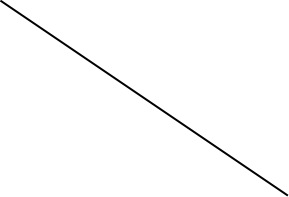 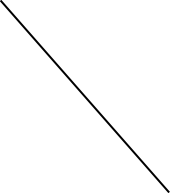         Learning Outcomes             
                                                                                                                                                                                                                                                                                                     
                                       Assignments WeightLO1LO2LO3LO4        Learning Outcomes             
                                                                                                                                                                                                                                                                                                     
                                       Assignments Weight        Learning Outcomes             
                                                                                                                                                                                                                                                                                                     
                                       Assignments WeightLO1LO2LO3LO4Homeworks30%100.0%100.0%100.0%100.0%Lab and Report20%100.0%100.0%100.0%100.0%Attendance & class participationFinal Exam50%56.3%56.3%56.3%56.3%Total100%Weighted averagesWeighted averages78.1%78.1%78.1%78.1%